Optimize your resume to get more job interviewsThis free resume template will help you write an ATS-friendly resume. But how do you know what the hiring manager is looking for? What skills and experience should you list to show you’re the best candidate?Jobscan’s resume scanner helps you optimize your resume for each job listing so that your application is more attractive to recruiters and hiring managers.An optimized resume leads to more responses, more interviews, and more offers for the jobs you really want.“Honestly, it was like the floodgates opened. Within a week…I was absolutely flooded with contacts and people reaching out.” Kelly, South Carolina, Jobscan User”It’s the greatest tool that I have seen when it comes to searching for jobs.” Mark Stark, Career Success Coach“We’re seeing easily 30% or more increase in calls from recruiters when our students use Jobscan to tailor their resumes.” Jeffrey Stubbs, Director, Baylor University Career CenterIt’s frustrating to apply for dozens of jobs and not get any interviews. Use Jobscan to optimize your resume, cover letter, and LinkedIn profile.90% of Jobscan Premium users landed an interview.Jobscan users have been hired by: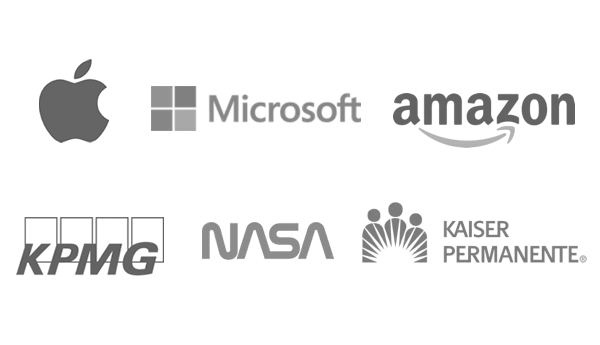 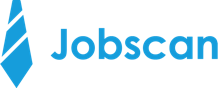 JANET CAMERONSeattle, WA 98101 • (555) 555-1234 • janet.cameron@email.com • linkedin.com/in/janet-cameronSENIOR SOFTWARE ENGINEEREntrepreneurial senior software engineer with 6+ years’ experience and proven success in maximizing revenue opportunities in the U.S. and global markets. Recognized history of driving revenue through product adoption and motivating large cross-functional teams to produce high-level performance. Scrum | Software Development | Tools & Technologies | JUnit | Git | Android | jQuery | SQL | Scala | Spring | HTML | Subversion | HTML + CSS | SQLite | Microsoft Office | Spring Framework | Eclipse | REST | Maven | AJAX | AngularJS | PCs | Macs | Sun | DEC (HP) | IBM MainframesWORK EXPERIENCEHero Medical, Atlanta, GA • Senior Software Developer • (06/2018) - PresentLead product definition, launch, and long-term vision for initiatives across audiences of the marketplace, enabling the brand to reach consumers globally by developing locally relevant strategies. Entrusted by Senior Executives with leadership responsibility on high-impact, high visibility projects.Provide commercial input and advice for the most pressing problems facing new product introductions and product life cycle management; collaborate with cross-functional team to resolve issues.Direct qualitative and quantitative market research to inform product direction and pricing; consistently integrate data and customer feedback into key product decisions.Represent product at local, regional, and national meetings to communicate the value proposition of product to potential customers.Spearheaded the European product launch of a coagulation assay; partnered with Medical Affairs to build a commercial Advisory Board of 20 HCPs, and created the value proposition, promotional materials, publications strategy, and marketing plan for the launch. Developed a case study on product Alinity based on precision and method comparison data from a UAE hospital.Pointed by Senior Executives to project manage an FDA product action and lead a cross-functional project team of 12 managers across departments. EMedical Corp, Atlanta, GA  •  Software Engineer  • (01/2016 - 06/2018)Achieved sales growth objectives for product portfolio by developing sales tools, improving sales engagement of HCP, and identifying growth opportunities by market segment.Managed U.S. speaker’s bureau of 12 speakers; onboarded new speakers by partnering with HCPs to develop speaker’s decks, training HCPs on regulatory approved clinical materials, and introducing them to Sales team.Developed and launched a financial calculator (now used to close $3 Million of business annually) for U.S. Sales team to justify financial investment in point-of-care testing with customers.Increased cartridge sales 79% by partnering with the Digital team to develop an email campaign targeting physicians and laboratorians.Led 2 sales training courses at the National Sales Meeting for 120 sales reps, receiving a 90% rating for courses.EDUCATION AND CERTIFICATIONSUniversity of Georgia, Atlanta, GA • B.S. Software Engineering(2016)